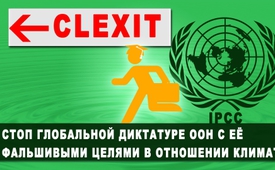 «Clexit» – Стоп глобальной диктатуре ООН с её фальшивыми целями в отношении климата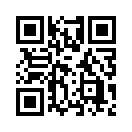 По случаю саммита «Большой двадцатки», состоявшегося в городе Ханчжоу в Китае с 4-го по 5-ое сентября 2016 года, лидеры США – Барак Обама, и Китая – Си Цзиньпин, ратифицировали соглашение Конференции ООН по изменению климата, которая состоялась в Париже в конце 2015 года, т.е. придали этому соглашению юридическую силу в своих государствах. Этим соглашением страны обязуются принять меры для того, чтобы удержать рост глобальной средней температуры ниже 2 °C по сравнению с доиндустриальной эпохой. Со стороны ООН и средств массовой информации ратификация соглашения двумя великими державами была провозглашена как важный шаг на пути к «зеленому будущему».По случаю саммита «Большой двадцатки», состоявшегося в городе Ханчжоу в Китае с 4-го по 5-ое сентября 2016 года, лидеры США – Барак Обама, и Китая – Си Цзиньпин, ратифицировали соглашение Конференции ООН по изменению климата, которая состоялась в Париже в конце 2015 года, т.е. придали этому соглашению юридическую силу в своих государствах. Этим соглашением страны обязуются принять меры для того, чтобы удержать рост глобальной средней температуры ниже 2 °C по сравнению с доиндустриальной эпохой. Со стороны ООН и средств массовой информации ратификация соглашения двумя великими державами была провозглашена как важный шаг на пути к «зеленому будущему».
Если следовать сообщениям средств массовой информации касательно вопросов изменения климата, то создается впечатление, что учёные абсолютно едины в отношении причины этих изменений. При этом критики либо вообще не имеют голоса, либо их презрительно выставляют «теоретиками заговора» и «климатическими скептиками». 
Однако то, что научные круги проявляют нечто иное, чем единодушие, показывает актуальное событие последних нескольких недель: известные ученые со всего мира объединились в так называемое движение «Clexit», название которого состоит из английских слов «климат» и «выход», а вдохновением для его создания стал Brexit – референдум британского народа по вопросу выхода из становящейся всё более  диктаторской бюрократии ЕС.
Члены движения «Clexit» противоречат официальной отчётности по вопросам изменения климата и отрицают взаимосвязь между выбросами CO2 и глобальным потеплением. Подобно тому, как британский народ повернулся спиной к господствующей бюрократии ЕС, целью кампании «Clexit» является предотвращение государствами всего мира господствующего климатического диктата ООН и МГЭИК (Межправительственной группы экспертов по изменению климата).
Вив Форбс, один из основателей движения «Clexit», пишет по этому поводу: «По крайней мере, около  десяти лет ООН и МГЭИК, большинство государственных СМИ и чиновники, многие политики, зеленые «благотворительные организации» и дружественные им средства массовой информации рассказывают нам, что «наука окончательно определилась», и что любой, кто выступает против мировой войны с углекислым газом, невежествен или злонамерен и преследует скрытые корыстные интересы. Так называемым «скептикам» угрожают даже агрессивными штрафами, такими как увольнения или уголовное преследование».
В движение «Clexit» входит более 160 ведущих ученых различных дисциплин из более чем 20 стран. Это высококвалифицированные метеорологи, физики и астрофизики, которые отвергают предположения и прогнозы компьютерной модели предполагаемого глобального потепления МГЭИК.
Другие члены кампании – специалисты, которые вполне обоснованно демонстрируют, что тёплые и холодные течения в глубоких и обширных океанах, переменное испарение в атмосфере,  изменяющиеся поверхности льдов, снегов и облачность оказывают гораздо больше влияния на погоду и климат, чем углекислый газ.
К движению «Clexit» присоединились геологи и географы, которые изучали тысячелетнюю историю климата во время разведок месторождений и их датировок, в исследованиях прошлых геологических эпох, в ходе глубоководного бурения, в процессе исследования кернов льда, по историческим записям, в ходе исследования ледников, ледниковых щитов и ландшафтов. Они пришли к выводу, что изменение климата – это нормальное явление, а современный климат не является ни экстремальным, ни необычным.
Члены кампании «Clexit» предупреждают, что решения Парижского соглашения приносят больше вреда, чем пользы. Под предлогом спасения мира все страны будут ещё больше вынуждены предоставить ООН право возлагать на мировое население новые налоги и законы.

Учёные кампании «Clexit» предупреждают, что Парижское соглашение по климату – это только первый шаг в спорной повестке дня ООН на 2030 год. В первую очередь, речь идёт не о климате, но о власти и деньгах. При этом они ссылаются на заявление бывшего Генерального секретаря Секретариата Рамочной конвенции Организации Объединенных Наций об изменении климата Кристиану Фигерес. Она объяснила: «Целью ООН является ключевое преобразование, которое сделает жизнь каждого человека на планете совсем другой». И добавила: «Глобальное общество движется к точке, где всё более и более необходимо сильное глобальное руководство. [...] При этом изменение климата является лишь первым среди ряда глобальных проблем. Это похоже на детскую площадку, где мы можем практиковать наше глобальное управление».
Это утверждение заставляет задуматься, ведь совершенно очевидно, что это соглашение по климату не нацелено на улучшение климата во благо всех людей, но на уничтожение любого национального суверенитета в пользу глобальной единой мировой диктатуры в руках совсем немногих кукловодов.от and.Источники:http://www.kla.tv/7330
http://www.kla.tv/7312
https://de.wikipedia.org/wiki/UN-Klimakonferenz_in_Paris_2015
http://www.srf.ch/news/international/china-und-usa-geben-dem-klimaabkommen-einen-wichtigen-schub
http://new.euro-med.dk/20160901-unabhangige-klima-wissenschaftler-leiten-eindrucksvolle-gruppe-clexit-gegen-unos-verdrehte-klima-ideologie-in-die-wege.php
http://clexit.net/wp-content/uploads/2016/08/clexit.pdf
http://carbon-sense.com/2016/07/17/a-summary-of-betrayal/
https://www.youtube.com/watch?v=W8TtafXtiwcМожет быть вас тоже интересует:#Izmenenijeklimata - Изменение климата - www.kla.tv/IzmenenijeklimataKla.TV – Другие новости ... свободные – независимые – без цензуры ...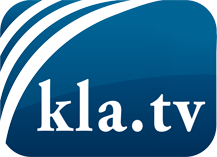 О чем СМИ не должны молчать ...Мало слышанное от народа, для народа...регулярные новости на www.kla.tv/ruОставайтесь с нами!Бесплатную рассылку новостей по электронной почте
Вы можете получить по ссылке www.kla.tv/abo-ruИнструкция по безопасности:Несогласные голоса, к сожалению, все снова подвергаются цензуре и подавлению. До тех пор, пока мы не будем сообщать в соответствии с интересами и идеологией системной прессы, мы всегда должны ожидать, что будут искать предлоги, чтобы заблокировать или навредить Kla.TV.Поэтому объединитесь сегодня в сеть независимо от интернета!
Нажмите здесь: www.kla.tv/vernetzung&lang=ruЛицензия:    Creative Commons License с указанием названия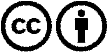 Распространение и переработка желательно с указанием названия! При этом материал не может быть представлен вне контекста. Учреждения, финансируемые за счет государственных средств, не могут пользоваться ими без консультации. Нарушения могут преследоваться по закону.